PurposeTo establish a policy dictating the minimum drill attendance requirements to maintain deployable status and membership on the Kitsap County Technical Rescue Team (KCTRT).Scope and ApplicabilityThis policy is intended to apply to all personnel assigned to the KCTRT.  PolicyMembers are expected to strive to maintain a 100% attendance at assigned drills, classes, and classesTraining attendance shall be tracked by the team training officer and the respective agency leadsAt a minimum, members shall attend 65% of drills and trainings, calculated on a quarterly basisIf a member falls below the minimum quarterly drill attendance, the member’s agency lead shall be notified Members not meeting the attendance standard for 2 consecutive quarters may be determined to be ineligible for deployment by the KCTRT Leadership Team until attendance requirements have been met or a remediation plan has been approved.Members not meeting the attendance standard for more than 2 consecutive quarters may be determined to be ineligible for team membership by the KCTRT Leadership Team and may be removed from the team by the Team Coordinator.The following circumstances shall be considered automatic excusal from drill without impact on the member’s team membership status:Lack of shift coverage requiring the member to remain at workInjury or illness of the individual or a family memberBereavement leaveAbsence at the direction of the members agency Anticipated absences should be communicated to the KCTRT Leadership Team through the individual’s agency leadRegardless of the cause of the absence, members may be required to complete remediation training in order to maintain their deployment status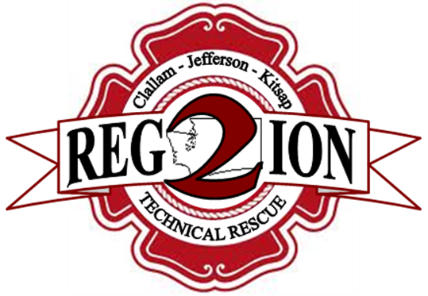 Kitsap County Technical Rescue TeamPolices and GuidelinesKitsap County Technical Rescue TeamPolices and GuidelinesTitle: 1.3, Drill AttendanceTitle: 1.3, Drill AttendanceSection/Topic: AdministrationEffective Date: May 12th, 2018Effective Date: May 12th, 2018Classification: Policy